Durham Independent Reviewing Officer (IRO)                 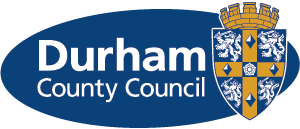 Views for Court   Case Number:Name of Court:Child/Children’s Name:Child / Children’s Date of Birth:Name of Independent Reviewing Officer (IRO):Dates of involvement with child / children from the IRO Service:Consider the following to includeI have been the allocated IRO for ???? since ???. I have chaired CLA reviews on the following dates: ??I have carried out placement visits on the following dates:??Dates of significant changes to Care Plan. This should not be a chronology, but should consider the significant dates which changed the care plan, for example, the date of the final plan being ratified, decision to support a SGO, Placement with Parent Regulations. I have read the following documents:Consider following examples, Final Care Plan and SWET, parenting assessment, expert assessment etc.I am satisfied I have a clear understanding of the following views from:Views of parents/those with PR Views of childSignificant othersConsider how you have gained an understanding of parental and children’s views and those of significant others, also if views have not been obtained why.I am in agreement with the Local Authority’s care plan?Yes         No  The rationale and reasons regarding the IRO’s view regarding the Local Authority proposed plan for the child/ren. Draw upon the evidence you have read. How has this shaped your views?Consider the strengths and vulnerabilities if any, in the plan. Are there any parts of the plan I am not in agreement, e.g. What orders? Separation of brother and sister? Family time? The rationale and reasons regarding the IRO’s view regarding the Local Authority proposed plan for the child/ren. Draw upon the evidence you have read. How has this shaped your views?Consider the strengths and vulnerabilities if any, in the plan. Are there any parts of the plan I am not in agreement, e.g. What orders? Separation of brother and sister? Family time? I believe that the facts stated in this witness statement are true.IRO Signature: Date: I have read and quality assured this document. IRO Service Manager Signature: Date: 